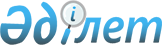 Об организации социальных рабочих мест на 2012 год
					
			Утративший силу
			
			
		
					Постановление Толебийского районного акимата Южно-Казахстанской области от 27 января 2012 года N 40. Зарегистрировано Управлением юстиции Толебийского района Южно-Казахстанской области 16 февраля 2012 года N 14-13-102. Утратило силу постановлением акимата Толебийского района Южно-Казахстанской области от 06 июня 2012 года № 239      Сноска. Утратило силу постановлением акимата Толебийского района Южно-Казахстанской области от 06.06.2012 № 239.

      В соответствии со статьей 31 Закона Республики Казахстан от 23 января 2001 года «О местном государственном управлении и самоуправлении в Республике Казахстан», подпунктом 5-4) статьи 7 Закона Республики Казахстан от 23 января 2001 года «О занятости населения» акимат района ПОСТАНОВЛЯЕТ: 



      1. Утвердить согласно приложению перечень работодателей, где в 2012 году будут организованы социальные рабочие места.



      2. Контроль за исполнением настоящего постановления возложить на заместителя акима района Р.Е.Бейсебаеву.



      3. Настоящее постановление вводится в действие со дня его первого официального опубликования.      Аким района                                А.Тургымбеков

      Утверждено постановлением

      акимата Толебийского района

      от " 27 " января 2012 года № 40       Перечень работодателей, где в 2012 году будут организованы социальные рабочие места      На условиях субсидирования государством заработной платы в течение 12 месяцев

      * - первые 6 месяцев не менее 50% заработной платы;

      ** - вторые 3 месяца не более 30% заработной платы;

      *** - последние 3 месяца не менее 15% заработной платы;

      Утверждены постановлением Правительства Республики Казахстан от 31 марта 2011 года № 316
					© 2012. РГП на ПХВ «Институт законодательства и правовой информации Республики Казахстан» Министерства юстиции Республики Казахстан
				№ п/нНаименование работодателейПрофессия (должность)Количество организуемых социальных рабочих местРазмер месячной заработной платы одного работника (в тенге)Продолжительность социальной работы в месяцах*Средства государственного бюджета1Товарищество с ограниченной ответственностью "Қасқасу ЛТД и К"Водитель автомобиля1260006Республиканский бюджет1Товарищество с ограниченной ответственностью "Қасқасу ЛТД и К"Водитель трактора1260006Республиканский бюджет1Товарищество с ограниченной ответственностью "Қасқасу ЛТД и К"Подсобный рабочий8260006Республиканский бюджет2Государственное коммунальное предприятие "Ленгір - су"Водный смотритель5260006Республиканский бюджет2Государственное коммунальное предприятие "Ленгір - су"Электрик3260006Республиканский бюджет2Государственное коммунальное предприятие "Ленгір - су"Сварщик2260006Республиканский бюджет2Государственное коммунальное предприятие "Ленгір - су"Экскаваторщик1260006Республиканский бюджет2Государственное коммунальное предприятие "Ленгір - су"Слесарь30260006Республиканский бюджет2Государственное коммунальное предприятие "Ленгір - су"Токарь1260006Республиканский бюджет2Государственное коммунальное предприятие "Ленгір - су"Водитель автомобиля3260006Республиканский бюджет3Крестьянское хозяйство "Тарибжан"Подсобный рабочий20260006Республиканский бюджет4Индивидуальный предприниматель "Жасыл аймақ"Водитель автомобиля2260006Республиканский бюджет4Индивидуальный предприниматель "Жасыл аймақ"Водитель трактора2260006Республиканский бюджет4Индивидуальный предприниматель "Жасыл аймақ"Охранник3260006Республиканский бюджет4Индивидуальный предприниматель "Жасыл аймақ"Кочегар6260006Республиканский бюджет4Индивидуальный предприниматель "Жасыл аймақ"Агроном1260006Республиканский бюджет4Индивидуальный предприниматель "Жасыл аймақ"Бригадир теплицы1260006Республиканский бюджет4Индивидуальный предприниматель "Жасыл аймақ"Подсобный рабочий6260006Республиканский бюджет4Индивидуальный предприниматель "Жасыл аймақ"Садовод226000Республиканский бюджет4Индивидуальный предприниматель "Жасыл аймақ"Поливальщик сада3260006Республиканский бюджет5Индивидуальный предприниматель "Шадиметов Ш.Ш."Грузчик1260006Республиканский бюджет5Индивидуальный предприниматель "Шадиметов Ш.Ш."Водитель автомобиля1260006Республиканский бюджет5Индивидуальный предприниматель "Шадиметов Ш.Ш."Продавец1260006Республиканский бюджет6Индивидуальный предприниматель "Иристаев Т.А."Повар2260006Республиканский бюджет6Индивидуальный предприниматель "Иристаев Т.А."Официантка3260006Республиканский бюджет6Индивидуальный предприниматель "Иристаев Т.А."Уборщица1260006Республиканский бюджет6Индивидуальный предприниматель "Иристаев Т.А."Водитель автомобиля1260006Республиканский бюджет6Индивидуальный предприниматель "Иристаев Т.А."Подсобный рабочий2260006Республиканский бюджет7Производственный кооператив "Қасқасу-2"Механик2260006Республиканский бюджет7Производственный кооператив "Қасқасу-2"Механизатор3260006Республиканский бюджет7Производственный кооператив "Қасқасу-2"Электрик1260006Республиканский бюджет7Производственный кооператив "Қасқасу-2"Водный смотритель4260006Республиканский бюджет7Производственный кооператив "Қасқасу-2"Сторож4260006Республиканский бюджет7Производственный кооператив "Қасқасу-2"Грузчик5260006Республиканский бюджет7Производственный кооператив "Қасқасу-2"Повар1260006Республиканский бюджет8Товарищество с ограниченной ответственностью "Төлеби автобус паркі"Слесарь1260006Республиканский бюджет8Товарищество с ограниченной ответственностью "Төлеби автобус паркі"Уборщица2260006Республиканский бюджет8Товарищество с ограниченной ответственностью "Төлеби автобус паркі"Водитель автомобиля1260006Республиканский бюджет8Товарищество с ограниченной ответственностью "Төлеби автобус паркі"Помощник бухгалтера2260006Республиканский бюджет8Товарищество с ограниченной ответственностью "Төлеби автобус паркі"Аккумуляторщик1260006Республиканский бюджет8Товарищество с ограниченной ответственностью "Төлеби автобус паркі"Карбюраторщик1260006Республиканский бюджет8Товарищество с ограниченной ответственностью "Төлеби автобус паркі"Кузнец1260006Республиканский бюджет8Товарищество с ограниченной ответственностью "Төлеби автобус паркі"Сварщик2260006Республиканский бюджет8Товарищество с ограниченной ответственностью "Төлеби автобус паркі"Автоэлектрик1260006Республиканский бюджет8Товарищество с ограниченной ответственностью "Төлеби автобус паркі"Сторож12600069Товарищество с ограниченной ответственностью "Бірлік"Сварщик1260006Республиканский бюджет9Товарищество с ограниченной ответственностью "Бірлік"Электрик1260006Республиканский бюджет9Товарищество с ограниченной ответственностью "Бірлік"Дорожный работник10260006Республиканский бюджет9Товарищество с ограниченной ответственностью "Бірлік"Водитель трактора2260006Республиканский бюджет9Товарищество с ограниченной ответственностью "Бірлік"Водитель автомобиля1260006Республиканский бюджет9Товарищество с ограниченной ответственностью "Бірлік"Машинист автогрейдера2260006Республиканский бюджет10Товарищество с ограниченной ответственностью "Қала безендіру"Водитель автомобиля1260006Республиканский бюджет10Товарищество с ограниченной ответственностью "Қала безендіру"Подсобный рабочий8260006Республиканский бюджет10Товарищество с ограниченной ответственностью "Қала безендіру"Агроном1260006Республиканский бюджет11Товарищество с ограниченной ответственностью "Көксәйек"Водитель автомобиля2260006Республиканский бюджет11Товарищество с ограниченной ответственностью "Көксәйек"Слесарь1260006Республиканский бюджет11Товарищество с ограниченной ответственностью "Көксәйек"Грузчик4260006Республиканский бюджет11Товарищество с ограниченной ответственностью "Көксәйек"Смотритель3260006Республиканский бюджет11Товарищество с ограниченной ответственностью "Көксәйек"Дворник3260006Республиканский бюджет12Товарищество с ограниченной ответственностью "Төлеби-пресс"Почтальон 8Республиканский бюджет12Товарищество с ограниченной ответственностью "Төлеби-пресс"Журналист1Республиканский бюджет12Товарищество с ограниченной ответственностью "Төлеби-пресс"Бухгалтер1Республиканский бюджет12Товарищество с ограниченной ответственностью "Төлеби-пресс"Дизайнер - верстальчик1260006Республиканский бюджет12Товарищество с ограниченной ответственностью "Төлеби-пресс"Программист1260006Республиканский бюджет12Товарищество с ограниченной ответственностью "Төлеби-пресс"Водитель автомобиля1260006Республиканский бюджет13Товарищество с ограниченной ответственностью "Жаңа Жер-28"Помощник бухгалтера1260006Республиканский бюджет13Товарищество с ограниченной ответственностью "Жаңа Жер-28"Водитель автомобиля1260006Республиканский бюджет13Товарищество с ограниченной ответственностью "Жаңа Жер-28"Садовник1260006Республиканский бюджет13Товарищество с ограниченной ответственностью "Жаңа Жер-28"Дворник1260006Республиканский бюджет14Индивидуальный предприниматель "Кулажанова Ш.С."Заведующий1260006Республиканский бюджет14Индивидуальный предприниматель "Кулажанова Ш.С."Помощник бухгалтера1260006Республиканский бюджет15Индивидуальный предприниматель "Мадибеков Н.Ж."Уборщица1260006Республиканский бюджет15Индивидуальный предприниматель "Мадибеков Н.Ж."Программист3260006Республиканский бюджет16Государственное коммунальное предприятие "Толебийское многоотраслевое предприятие коммунального хозяйства"Финансист1260006Республиканский бюджет16Государственное коммунальное предприятие "Толебийское многоотраслевое предприятие коммунального хозяйства"Оператор1260006Республиканский бюджет16Государственное коммунальное предприятие "Толебийское многоотраслевое предприятие коммунального хозяйства"Строитель4260006Республиканский бюджет17Индивидуальный предприниматель "Жуманова К.З."Продовец1260006Республиканский бюджет17Индивидуальный предприниматель "Жуманова К.З."Повар1260006Республиканский бюджет17Индивидуальный предприниматель "Жуманова К.З."Официантка1260006Республиканский бюджет18Индивидуальный предприниматель "Афандиев Ж.М."Водитель автомобиля1260006Республиканский бюджет18Индивидуальный предприниматель "Афандиев Ж.М."Продовец3260006Республиканский бюджет19Индивидуальный предприниматель "Сырбеков Ж.А."Плотник4260006Республиканский бюджет19Индивидуальный предприниматель "Сырбеков Ж.А."Маляр4260006Республиканский бюджет19Индивидуальный предприниматель "Сырбеков Ж.А."Сварщик2260006Республиканский бюджет19Индивидуальный предприниматель "Сырбеков Ж.А."Слесарь3260006Республиканский бюджет20Индивидуальный предприниматель "Абилдаев Т.Т."Повар2260006Республиканский бюджет20Индивидуальный предприниматель "Абилдаев Т.Т."Официантка2260006Республиканский бюджет20Индивидуальный предприниматель "Абилдаев Т.Т."Охранник1260006Республиканский бюджет21Индивидуальный предприниматель "Бегалиева Ш.Т."Электрик1Республиканский бюджет21Индивидуальный предприниматель "Бегалиева Ш.Т."Водитель автомобиля3260006Республиканский бюджет21Индивидуальный предприниматель "Бегалиева Ш.Т."Продовец2260006Республиканский бюджет22Производственный кооператив «Кенес - Арык»Водитель автомобиля187193Районный бюджет 22Производственный кооператив «Кенес - Арык»Подсобный рабочий387193Районный бюджет 22Производственный кооператив «Кенес - Арык»Агроном187193Районный бюджет 22Производственный кооператив «Кенес - Арык»Слесарь187193Районный бюджет 23Крестьянское хозяйство «Берик-Серик»Подсобный рабочий787193Районный бюджет 23Крестьянское хозяйство «Берик-Серик»Слесарь187193Районный бюджет 23Крестьянское хозяйство «Берик-Серик»Водитель автомобиля187193Районный бюджет 24Товарищество с ограниченной ответственностью «Куандык»Подсобный рабочий587193Районный бюджет 25Производственный кооператив «Аман - 1»Подсобный рабочий587193Районный бюджет 25Производственный кооператив «Аман - 1»Слесарь387193Районный бюджет 25Производственный кооператив «Аман - 1»Водитель автомобиля287193Районный бюджет 26Товарищество с ограниченной ответственностью "Төлеби-пресс"Дизайнер - верстальчик487193Районный бюджет 26Товарищество с ограниченной ответственностью "Төлеби-пресс"Программист487193Районный бюджет 26Товарищество с ограниченной ответственностью "Төлеби-пресс"Водитель автомобиля287193Районный бюджет 